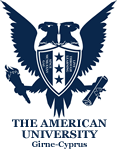 FACULTY OF HUMANITIESRE-SIT EXAMINATION FORM( Bütünleme Sınavlarına Başvuru Formu )Student Name	:	………………………………………………................................Student No		:	.……………………………………………………........................Department		:	………………………………………………………......................Advisor’s Name	:	….……………………………………………………………………Date			:	……………………………………………………………………….I attached a copy of my latest transcript.Student Signature      ……………                                   Dean   ………………Advisor                      …………...                                    Date of Approval …………...Head of Department   ……………                                   EXPLANATIONS:In accordance with the YOK (Higher Education Council in ) decision on 19 June 2012 and its memorandum B.30.0.HKM.045.02-6362-29261 on 5 July 2012 sent to GAU, the GAU Senate has taken the decision SNT 11/12-008 No: 4 on 26 July 2012. The decision is as follows:Students studying at associate and bachelor degree (B.A. and BSc) programs at the GAU have the right to enter make-up examinations from the F grades they have received in the 2013-2014 Fall Semester. Those students who did not have the right to enter the final examinations shall not be allowed to enter the above mentioned make-up examinations.Those students with No Grade “NG” and/or Withdrawn “W” shall not allowed to enter the above mentioned make-up examinations.No make-up examination will be held for the project-based courses, practical courses, workshops and studios and for the courses with no written final examinations.The grade received from the make-up exams shall be replaced with the final grade only, and not the general grade for the course.No additional right shall be given to those students who did not enter the make-up examinations with any excuse and they shall be considered to fail the course.Course CodeSemesterInstructor’s NameInstructor’s Signature123456